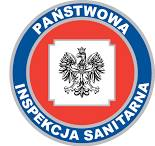 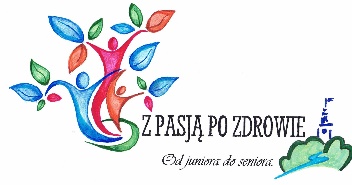 PATRONAT HONOROWY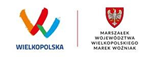 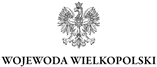 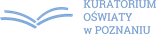 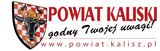 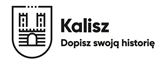 REGULAMINkonkursu plastycznego  kaliskiego tygodnia zdrowia – 2024,,Ilustracje do Kalendarza Profilaktycznego na rok 2025”I. Postanowienia ogólne:Organizatorem konkursu jest Powiatowa Stacja Sanitarno –Epidemiologiczna w Kaliszu.Patronat honorowy: 
Marek Woźniak - Marszałek Województwa Wielkopolskiego Agata Sobczyk – Wojewoda Wielkopolski
Krzysztof Nosal - Starosta Kaliski, 
Krystian Kinastowski - Prezydent Miasta Kalisza, 
Igor Bykowski - Wielkopolski Kurator Oświaty w Poznaniu.Partnerzy: |
Urząd Marszałkowski Województwa Wielkopolskiego,Urząd Wojewódzki Województwa Wielkopolskiego 
Wojewódzka Stacja Sanitarno – Epidemiologiczna w Poznaniu, 
Urząd Miasta Kalisza, Starostwo Powiatowe w Kaliszu, 
Kuratorium Oświaty Delegatura w Kaliszu, 
Młodzieżowy Dom Kultury w Kaliszu, Technikum im. św. Józefa w Kaliszu
Książnica Pedagogiczna im. Alfonsa Parczewskiego w Kaliszu, 
Kaliski Szkolny Związek Sportowy, 
Komenda Miejska Policji w Kaliszu, 
Straż Miejska Kalisz, 
Uniwersytet Kaliski, 
Akademia Wymiaru Sprawiedliwości II. Zasięg i warunki uczestnictwa w konkursie:Konkurs skierowany jest do uczniów szkół średnich oraz klas VII-VIII szkół podstawowych 
z terenu miasta Kalisza i powiatu kaliskiego.Do konkursu mogą być zgłaszane wyłącznie samodzielne prace nienaruszające prawa osób trzecich (w szczególności autorskich praw osobistych i majątkowych osób trzecich), nigdzie poprzednio niepublikowane, do których uczestnicy konkursu posiadają wyłączne i nieograniczone prawa.Zgłoszona praca nie może zawierać lokowania produktów, leków, nazw i logo producentów.Każdy uczestnik może zgłosić do konkursu od 1 do 12 prac, przy czym każda praca powinna przedstawiać inny miesiąc.Autorem pracy może być tylko jedna osoba.Udział w konkursie jest dobrowolny.III. Ramy czasowe: 08.04.2024 r. - 14.06.2024 r.Czas trwania konkursu: termin dostarczenia pracy do 08.05.2024 r. posiedzenie komisji konkursowej odbędzie się między 08.05. – 02.06.2024 r. ogłoszenie wyników do 26.05.2024 r. Wręczenie nagród laureatom - 14.06.2024 r.IV. Zasady udziału w konkursie. Zadania dla uczestnikaZadaniem konkursowym jest wykonanie pracy płaskiej z wykorzystaniem dowolnych trwałych technik malarskich, rysunkowych, graficznych – barwnych (kredki, flamastry, farby, kolorowe tusze, collage)Na pracy nie należy umieszczać napisów i kalendarium! Format A3 w układzie poziomym, TEMATYKA prac powinna być ściśle związana z ideą konkursu i poświęcona jednemu z haseł  przypisanych do ilustrowanego miesiąca:- STYCZEŃ - Wybierz życie pierwszy krok ( Europejski Tydzień Profilaktyki Raka Szyjki Macicy)- LUTY – HIV – Walentynki  lub Ogólnopolski Dzień Walki z Depresją- MARZEC – ARS, czyli jak dbać o miłość lub Ogólnopolski Dzień Trzeźwości lub Dzień Kobiet i Dzień Mężczyzn- KWIECIEŃ – Światowy Dzień Zdrowia- MAJ – Światowy Dzień bez Tytoniu (31 maj)- CZERWIEC – Kaliski Tydzień Zdrowia- LIPIEC – Bezpieczne Wakacje lub Znamię? Znam je! (profilaktyka czerniaka)- SIERPIEŃ - Bezpieczne Wakacje lub Znamię? Znam je! (profilaktyka czerniaka)- WRZESIEŃ – Szczepimy się!  lub Światowy Dzień Pierwszej Pomocy lub  Światowy Dzień Zdrowia Jamy Ustnej - PAŹDZIERNIK – Co kryją twoje piersi lub Grypa- LISTOPAD – Światowy Dzień Rzucania Palenia - GRUDZIEŃ – Światowy Dzień Walki z AIDSSposób przesyłania prac: z każdej szkoły / placówki / dostarczane są osobiście lub przesyłane prace w ww. terminie na adres: Powiatowa Stacja Sanitarno – Epidemiologiczna w Kaliszu, Sekcja Oświaty Zdrowotnej i Promocji Zdrowia, ul. Kościuszki 6, 62-800 Kalisz lub na e-mail: oswiata_zdrowotna.psse.kalisz@sanepid.gov.plSposób opisania prac konkursowych i wymagane dokumenty:każda praca musi być opisana na odwrocie imieniem i nazwiskiem autora pracy oraz nazwę placówki oświatowej jeśli jest z niej przesłana pracę na odwrocie należy zatytułować nazwą miesiąca i hasłem do niego przypisanymdo każdej pracy należy dołączyć:- załącznik nr 1 – Karta zgłoszenia uczestnika konkursu,- załącznik nr 2– Zgoda przedstawiciela ustawowego niepełnoletniego uczestnika konkursu. V. Zasady oceniania prac konkursowych1. Przy ocenie prac plastycznych będą brane następujące elementy:* zgodność z tematem,* atrakcyjna oraz czytelna i nowatorska  forma przekazu,* estetyka pracy2. W skład komisji konkursowej wchodzą pracownicy PSSE w Kaliszu oraz przedstawiciele jednostek partnerskich.VI. Zasady nagradzania prac konkursowychKomisja konkursowa wybierze i nagrodzi 12 prac ilustrujących dany miesiąc i 1 pracę na okładkę.Wybrane / nagrodzone prace – dodatkowo - zostaną umieszczone w Kalendarzu Profilaktycznym, który Organizatorzy planuję wydać na 2025 rokPozostałe prace zgłoszone do konkursu mogą zostać wyróżnione i wykorzystane w ulotkach, folderach lub innych publikacjach oraz na stronach internetowych Organizatorów, a także w ich serwisach społecznościowych.
VII. Postanowienia końcowe:Przystąpienie do konkursu oznacza akceptację Regulaminu.Organizator konkursu zastrzega sobie prawo opublikowania prac konkursowych
w całości lub we fragmentach w wydawnictwach reklamowych, okolicznościowych, materiałach prasowych, Internecie lub w inny sposób. Organizator konkursu zastrzega sobie możliwość zmian w regulaminie bez podania przyczyny, w tym możliwość wydłużenia terminu trwania konkursu i inny podział nagród na etapie powiatowym.Organizator zastrzega sobie prawo do unieważnienia lub przerwania konkursu.O terminie, miejscu i sposobie przekazania nagród placówka do której uczęszcza laureat zostanie poinformowana za pośrednictwem poczty e-mail lub telefonicznie, zgodnie z danymi wskazanymi w formularzu zgłoszeniowym. W sprawach nieuregulowanych w niniejszym Regulaminie ostateczne decyzje podejmuje Komisja Konkursowa. Regulamin oraz wyniki konkursu zostaną umieszczone na stronie internetowej   www.gov.pl/web/psse-kalisz 